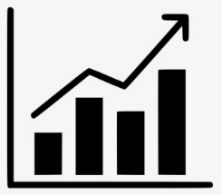 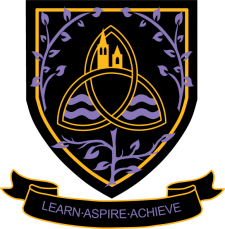 Examination BoardAQAEntry Requirements:GCSE Grade 5 in Economics. If you have not studied this subject at GCSE level you will need GCSE Grade 5 in English Language or English Literature and GCSE 4 Maths.What will I be studying?Individuals, firms, markets and market failureEconomic methodology and the economics problemIndividual economic decision makingPrice determination in a competitive marketProduction, costs and revenuePerfect competition, imperfectly competitive markets and monopolyThe labour marketThe distribution of income and wealth: poverty and inequalityThe market mechanism, market failure and government intervention in marketsThe national and international economyThe measurement of macroeconomic performanceHow the macro economy works: the circular flow of income, aggregate demand/aggregate supply analysis and related conceptsEconomic performanceFinancial markets and monetary policyFiscal policy and supply-side policiesThe international economyHow will I be studying?You will be taught using a variety of methods including group work, individual work, written projects, independent research and independent learning.How will I be assessed?Paper 1: Markets and market failureWhat's assessed: Content 1–8 above• 2 hour written exam• 80 marks• 33.3% of A-level• Section A: data response questions requiring written answers, choice of one from two contexts worth 40 marks• Section B: essay questions requiring written answers, choice of one from three worth 40 marksPaper 2: National and international economyWhat's assessed: Content 9–14 above• 2 hour written exam• 80 marks• 33.3% of A-level• Section A: data response questions requiring written answers, choice of one from two contexts worth 40 marks• Section B: essay questions requiring written answers, choice of one from three worth 40 marksPaper 3: Economic principles and issuesWhat's assessed: All content 1–14 above• 2 hour written exam• 80 marks• 33.3% of A-level• Section A: multiple choice questions worth 30 marks• Section B: case study questions requiring written answers, worth 50 marksCore Mathematics:As this subject contains elements of mathematical content within its specification and assessments, we strongly advise that you should also elect to take the Core Mathematics course to support your studies (if not already taking A Level Mathematics). The Core Mathematics course is a one-year course specifically designed for this purpose. You would still need to pick three main Level 3 subjects plus Core Mathematics.  Please see the Core Mathematics information sheet for more details. Where Next?This course teaches you apply your knowledge & analyse & evaluate evidence.You could take a degree or apprenticeship in economics itself or a related area such as management, business, finance, accountancy and marketing. This A level can help you onto other courses too such as Law or Business with a modern foreign language. Your options are wide open with regard to a career. Options include retail, management, marketing, sales, personnel management, marketing, finance and accountancy etc.